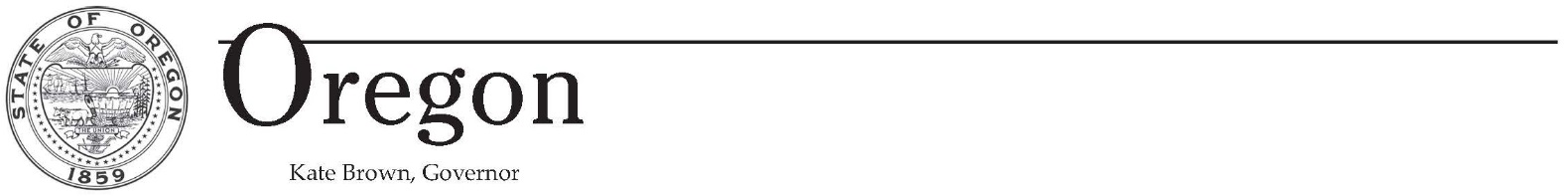 		 FAX: Subject:  Family and Medical Leave – Sick Child, Non-SeriousSubject:  Family and Medical Leave – Sick Child, Non-SeriousWe understand you may be reporting a qualifying absence under the Oregon Family Leave Act (OFLA) relating to the non-serious medical condition of your child.  This is known as OFLA sick child leave.OFLA sick child leave is a legal entitlement available to eligible employees for the purpose of providing home care when needed to their child(ren) age 17 or younger or an adult dependent child with a non-serious medical condition or due to a school or daycare closure for reasons related to COVID-19. Absences related a child’s medical appointment for a routine check-up do not fit the definition of sick child leave.The age limit does not apply if the child is incapable of self-care because of a mental or physical disability.We have reviewed your eligibility for OFLA.  To determine an employee’s eligibility for OFLA leave, the agency looks backward on the calendar 180 days from  to determine if you have worked enough hours and days to be eligible for OFLA leave. Based on our review, we have determined that you are .If eligible, the agency may require supporting medical documentation after the third occurrence of a request for OFLA sick child leave within a calendar year.  You will receive a separate request if medical documentation is required.When using OFLA sick child leave, you must follow agency call-in procedures each time you are absent for your Family and Medical Leave. You must state the reason for your absence is for OFLA sick child leave. Please contact us if you have any questions concerning your Family and Medical Leave entitlements.We understand you may be reporting a qualifying absence under the Oregon Family Leave Act (OFLA) relating to the non-serious medical condition of your child.  This is known as OFLA sick child leave.OFLA sick child leave is a legal entitlement available to eligible employees for the purpose of providing home care when needed to their child(ren) age 17 or younger or an adult dependent child with a non-serious medical condition or due to a school or daycare closure for reasons related to COVID-19. Absences related a child’s medical appointment for a routine check-up do not fit the definition of sick child leave.The age limit does not apply if the child is incapable of self-care because of a mental or physical disability.We have reviewed your eligibility for OFLA.  To determine an employee’s eligibility for OFLA leave, the agency looks backward on the calendar 180 days from  to determine if you have worked enough hours and days to be eligible for OFLA leave. Based on our review, we have determined that you are .If eligible, the agency may require supporting medical documentation after the third occurrence of a request for OFLA sick child leave within a calendar year.  You will receive a separate request if medical documentation is required.When using OFLA sick child leave, you must follow agency call-in procedures each time you are absent for your Family and Medical Leave. You must state the reason for your absence is for OFLA sick child leave. Please contact us if you have any questions concerning your Family and Medical Leave entitlements.We understand you may be reporting a qualifying absence under the Oregon Family Leave Act (OFLA) relating to the non-serious medical condition of your child.  This is known as OFLA sick child leave.OFLA sick child leave is a legal entitlement available to eligible employees for the purpose of providing home care when needed to their child(ren) age 17 or younger or an adult dependent child with a non-serious medical condition or due to a school or daycare closure for reasons related to COVID-19. Absences related a child’s medical appointment for a routine check-up do not fit the definition of sick child leave.The age limit does not apply if the child is incapable of self-care because of a mental or physical disability.We have reviewed your eligibility for OFLA.  To determine an employee’s eligibility for OFLA leave, the agency looks backward on the calendar 180 days from  to determine if you have worked enough hours and days to be eligible for OFLA leave. Based on our review, we have determined that you are .If eligible, the agency may require supporting medical documentation after the third occurrence of a request for OFLA sick child leave within a calendar year.  You will receive a separate request if medical documentation is required.When using OFLA sick child leave, you must follow agency call-in procedures each time you are absent for your Family and Medical Leave. You must state the reason for your absence is for OFLA sick child leave. Please contact us if you have any questions concerning your Family and Medical Leave entitlements.PHONE: PHONE: PHONE: FAX: FAX: FAX: 